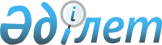 Нұра аудандық мәслихатының 2011 жылғы 8 желтоқсандағы 42 сессиясының "2012-2014 жылдарға арналған аудандық бюджет туралы" N 396 шешіміне өзгерістер енгізу туралыҚарағанды облысы Нұра аудандық мәслихатының 7 сессиясының 2012 жылғы 14 маусымдағы N 87 шешімі. Қарағанды облысы Нұра ауданының Әділет басқармасында 2012 жылғы 19 маусымда N 8-14-175 тіркелді      РҚАО ескертпесі.

      Мәтінде авторлық орфография және пунктуация сақталған.

      Қазақстан Республикасының 2008 жылғы 4 желтоқсандағы Бюджет кодексіне, Қазақстан Республикасының 2001 жылғы 23 қаңтардағы "Қазақстан Республикасындағы жергілікті мемлекеттік басқару және өзін-өзі басқару туралы" Заңына сәйкес, аудандық мәслихат ШЕШІМ ЕТТІ:



      1. Нұра аудандық мәслихатының 2011 жылғы 8 желтоқсандағы 42 сессиясының "2012 – 2014 жылдарға арналған аудандық бюджет туралы" N 396 шешіміне (нормативтік құқықтық актілердің мемлекеттік тіркеу Тізіліміне N 8-14-161 болып тіркелген, "Нұра" газетінің 2012 жылғы 4 ақпандағы N 5 (5238) санында жарияланған), Нұра аудандық мәслихатының 2012 жылғы 16 ақпандағы 2 сессиясының "Нұра аудандық мәслихатының 2011 жылғы 8 желтоқсандағы 42 сессиясының "2012 – 2014 жылдарға арналған аудандық бюджет туралы" N 396 шешіміне өзгерістер енгізу туралы" N 21 шешіміне (нормативтік құқықтық актілердің мемлекеттік тіркеу Тізіліміне N 8-14-163 болып тіркелген, "Нұра" газетінің 2012 жылғы 31 наурыздағы N 13 (5247) санында жарияланған), Нұра аудандық мәслихатының 2012 жылғы 12 сәуірдегі 5 сессиясының "Нұра аудандық мәслихатының 2011 жылғы 8 желтоқсандағы 42 сессиясының "2012 – 2014 жылдарға арналған аудандық бюджет туралы" N 396 шешіміне өзгерістер енгізу туралы" N 65 шешімімен өзгерістер енгізілген (нормативтік құқықтық актілердің мемлекеттік тіркеу Тізіліміне N 8-14-171 болып тіркелген, "Нұра" газетінің 2012 жылғы 21 сәуірдегі N 17 (5251) санында жарияланған), келесі өзгерістер енгізілсін:



      1 тармақта:

      1) тармақшада:

      "2886677" сандары "2888297" сандарымен ауыстырылсын;

      "2561715" сандары "2563335" сандарымен ауыстырылсын;

      2) тармақшада:

      "2910460" сандары "2912080" сандарымен ауыстырылсын;



      көрсетілген шешімге 1, 4 қосымшалары осы шешімге 1, 2 қосымшаларға сәйкес жаңа редакцияда мазмұндалсын.



      2. Осы шешім 2012 жылдың 1 қаңтарынан бастап қолданысқа енеді.      Сессия төрағасы                            Э. Таттыбаев      Аудандық мәслихаттың хатшысы               Б. Шайжанов      КЕЛІСІЛДІ:      Нұра ауданының экономика

      және бюджеттік жоспарлау

      бөлімінің бастығы

      М. Мұхамеджанова

      4 маусым 2012 жыл

Нұра аудандық мәслихаттың

2012 жылғы 14 маусымдағы

7 сессиясының N 87 шешіміне

1 қосымшаНұра аудандық мәслихаттың

2011 жылғы 8 желтоқсандағы

42 сессиясының N 396 шешіміне

1 қосымша

Нұра аудандық мәслихаттың

2012 жылғы 14 маусымдағы

7 сессиясының N 87 шешіміне

2 қосымшаНұра аудандық мәслихаттың

2011 жылғы 8 желтоқсандағы

42 сессиясының N 396 шешіміне

4 қосымша 

2012 жылға арналған республикалық бюджеттен ағымдағы нысаналы трансферттер және бюджеттік кредиттер
					© 2012. Қазақстан Республикасы Әділет министрлігінің «Қазақстан Республикасының Заңнама және құқықтық ақпарат институты» ШЖҚ РМК
				СанатыСанатыСанатыСанатыСома (мың тенге)СыныбыСыныбыСыныбыСома (мың тенге)Iшкi сыныбыIшкi сыныбыСома (мың тенге)АтауыСома (мың тенге)I. Кірістер28882971Салықтық түсімдер31973901Табыс салығы908572Жеке табыс салығы9085703Әлеуметтiк салық1000301Әлеуметтік салық10003004Меншiкке салынатын салықтар1150551Мүлiкке салынатын салықтар888573Жер салығы32614Көлiк құралдарына салынатын салық187075Бірыңғай жер салығы423005Тауарларға, жұмыстарға және қызметтерге салынатын iшкi салықтар110372Акциздер9743Табиғи және басқа да ресурстарды пайдаланғаны үшiн түсетiн түсiмдер56004Кәсiпкерлiк және кәсiби қызметтi жүргiзгенi үшiн алынатын алымдар446308Заңдық мәнді іс-әрекеттерді жасағаны және (немесе) оған уәкілеттігі бар мемлекеттік органдар немесе лауазымды адамдар құжаттар бергені үшін алынатын міндетті төлемдер27601Мемлекеттік баж27602Салықтық емес түсiмдер172301Мемлекеттік меншіктен түсетін кірістер13481Мемлекеттік кәсіпорындардың таза кірісі бөлігінің түсімдері10005Мемлекет меншігіндегі мүлікті жалға беруден түсетін кірістер34802Мемлекеттік бюджеттен қаржыландырылатын мемлекеттік мекемелердің тауарларды (жұмыстарды, қызметтерді) өткізуінен түсетін түсімдер541Мемлекеттік бюджеттен қаржыландырылатын мемлекеттік мекемелердің тауарларды (жұмыстарды, қызметтерді) өткізуінен түсетін түсімдер5406Басқа да салықтық емес түсiмдер3211Басқа да салықтық емес түсiмдер3213Негізгі капиталды сатудан түсетін түсімдер350003Жердi және материалдық емес активтердi сату35001Жерді сату35004Трансферттердің түсімдері256333502Мемлекеттiк басқарудың жоғары тұрған органдарынан түсетiн трансферттер25633352Облыстық бюджеттен түсетiн трансферттер2563335Функционалдық топФункционалдық топФункционалдық топФункционалдық топФункционалдық топСома (мың теңге)Кіші функцияКіші функцияКіші функцияКіші функцияСома (мың теңге)Бюджеттік бағдарламалардың әкімшісіБюджеттік бағдарламалардың әкімшісіБюджеттік бағдарламалардың әкімшісіСома (мың теңге)БағдарламаБағдарламаСома (мың теңге)АтауыСома (мың теңге)II. Шығыстар291208001Жалпы сипаттағы мемлекеттiк қызметтер3281451Мемлекеттiк басқарудың жалпы функцияларын орындайтын өкiлдiк, атқарушы және басқа органдар292761112Аудан (облыстық маңызы бар қала) мәслихатының аппараты15447001Аудан (облыстық маңызы бар қала) мәслихатының қызметін қамтамасыз ету жөніндегі қызметтер12447003Мемлекеттік органның күрделі шығыстары3000122Аудан (облыстық маңызы бар қала) әкімінің аппараты63847001Аудан (облыстық маңызы бар қала) әкімінің қызметін қамтамасыз ету жөніндегі қызметтер59485003Мемлекеттік органның күрделі шығыстары4362123Қаладағы аудан, аудандық маңызы бар қала, кент, ауыл (село), ауылдық (селолық) округ әкімінің аппараты213467001Қаладағы аудан, аудандық маңызы бар қаланың, кент, ауыл (село), ауылдық (селолық) округ әкімінің қызметін қамтамасыз ету жөніндегі қызметтер2134672Қаржылық қызмет21052452Ауданның (облыстық маңызы бар қаланың) қаржы бөлімі21052001Ауданның (облыстық маңызы бар қаланың) бюджетін орындау және ауданның (облыстық маңызы бар қаланың) коммуналдық меншігін басқару саласындағы мемлекеттік саясатты іске асыру жөніндегі қызметтер15903003Салық салу мақсатында мүлікті бағалауды жүргізу673010Жекешелендіру, коммуналдық меншікті басқару, жекешелендіруден кейінгі қызмет және осыған байланысты дауларды реттеу112011Коммуналдық меншікке түскен мүлікті есепке алу, сақтау, бағалау және сату2684018Мемлекеттік органның күрделі шығыстары16805Жоспарлау және статистикалық қызмет14332453Ауданның (облыстық маңызы бар қаланың) экономика және бюджеттік жоспарлау бөлімі14332001Экономикалық саясатты, мемлекеттік жоспарлау жүйесін қалыптастыру мен дамыту және ауданды (облыстық маңызы бар қаланы) басқару саласындағы мемлекеттік саясатты іске асыру жөніндегі қызметтер14183004Мемлекеттік органның күрделі шығыстары14902Қорғаныс48441Әскери мұқтаждықтар4444122Аудан (облыстық маңызы бар қала) әкімінің аппараты4444005Жалпыға бірдей әскери міндетті атқару шеңберіндегі іс-шаралар44442Төтенше жағдайлар жөнiндегi жұмыстарды ұйымдастыру400122Аудан (облыстық маңызы бар қала) әкімінің аппараты400006Аудан (облыстық маңызы бар қала) ауқымындағы төтенше жағдайлардың алдын алу және жою100007Аудандық (қалалық) ауқымдағы дала өрттерінің, сондай-ақ мемлекеттік өртке қарсы қызмет органдары құрылмаған елді мекендерде өрттердің алдын алу және оларды сөндіру жөніндегі іс-шаралар30003Қоғамдық тәртіп, қауіпсіздік, құқықтық, сот, қылмыстық-атқару6201Құқық қорғау қызметi620458Ауданның (облыстық маңызы бар қаланың) тұрғын үй-коммуналдық шаруашылығы, жолаушылар көлігі және автомобиль жолдары бөлімі620021Елдi мекендерде жол қозғалысы қауiпсiздiгін қамтамасыз ету62004Бiлiм беру17217281Мектепке дейiнгi тәрбиелеу және оқыту44792471Ауданның (облыстық маңызы бар қаланың) білім, дене шынықтыру және спорт бөлімі44792003Мектепке дейінгі тәрбиелеу мен оқытуды қамтамасыз ету44579025Республикалық бюджеттен берілетін нысаналы трансферттер есебінен мектепке дейінгі ұйымдардың тәрбиешілеріне біліктілік санаты үшін қосымша ақының мөлшерін ұлғайту 2132Бастауыш, негізгі орта және жалпы орта білім беру1663299123Қаладағы аудан, аудандық маңызы бар қала, кент, ауыл (село), ауылдық (селолық) округ әкімінің аппараты3009005Ауылдық (селолық) жерлерде балаларды мектепке дейін тегін алып баруды және кері алып келуді ұйымдастыру3009471Ауданның (облыстық маңызы бар қаланың) білім, дене шынықтыру және спорт бөлімі1660290004Жалпы білім беру1615546005Балалар мен жеткіншектерге қосымша білім беру 14244063Республикалық бюджеттен берілетін нысаналы трансферттер есебінен "Назарбаев Зияткерлік мектептері" ДБҰ-ның оқу бағдарламалары бойынша біліктілікті арттырудан өткен мұғалімдерге еңбекақыны арттыру 1546064Республикалық бюджеттен берілетін трансферттер есебінен мектеп мұғалімдеріне біліктілік санаты үшін қосымша ақының мөлшерін ұлғайту289549Бiлiм беру саласындағы өзге де қызметтер13637471Ауданның (облыстық маңызы бар қаланың) білім, дене шынықтыру және спорт бөлімі13637009Ауданның (облыстық маңызы бар қаланың) мемлекеттік білім беру мекемелері үшін оқулықтар мен оқу-әдiстемелiк кешендерді сатып алу және жеткізу5612020Республикалық бюджеттен берілетін трансферттер есебінен жетім баланы (жетім балаларды) және ата-аналарының қамқорынсыз қалған баланы (балаларды) күтіп-ұстауға асыраушыларына ай сайынғы ақшалай қаражат төлемдері802505Денсаулық сақтау18292Халықтың денсаулығын қорғау1620471Ауданның (облыстық маңызы бар қаланың) білім, дене шынықтыру және спорт бөлімі1620024Республикалық бюджеттен берілетін трансферттер есебінен Қазақстан Республикасы Денсаулық сақтау саласын дамытудың 2011-2015 жылдарға арналған "Саламатты Қазақстан" мемлекеттік бағдарламасы шеңберінде іс-шаралар өткізу16209Денсаулық сақтау саласындағы өзге де қызметтер209123Қаладағы аудан, аудандық маңызы бар қала, кент, ауыл (село), ауылдық (селолық) округ әкімінің аппараты209002Ерекше жағдайларда сырқаты ауыр адамдарды дәрігерлік көмек көрсететін ең жақын денсаулық сақтау ұйымына жеткізуді ұйымдастыру20906Әлеуметтiк көмек және әлеуметтiк қамтамасыз ету1099922Әлеуметтiк көмек93956451Ауданның (облыстық маңызы бар қаланың) жұмыспен қамту және әлеуметтік бағдарламалар бөлімі93956002Еңбекпен қамту бағдарламасы32929004Ауылдық жерлерде тұратын денсаулық сақтау, білім беру, әлеуметтік қамтамасыз ету, мәдениет және спорт мамандарына отын сатып алуға Қазақстан Республикасының заңнамасына сәйкес әлеуметтік көмек көрсету3000005Мемлекеттік атаулы әлеуметтік көмек 6703006Тұрғын үй көмегі3952007Жергілікті өкілетті органдардың шешімі бойынша мұқтаж азаматтардың жекелеген топтарына әлеуметтік көмек1434010Үйден тәрбиеленіп оқытылатын мүгедек балаларды материалдық қамтамасыз ету416014Мұқтаж азаматтарға үйде әлеуметтiк көмек көрсету1497901618 жасқа дейінгі балаларға мемлекеттік жәрдемақылар16916017Мүгедектерді оңалту жеке бағдарламасына сәйкес, мұқтаж мүгедектерді міндетті гигиеналық құралдармен және ымдау тілі мамандарының қызмет көрсетуін, жеке көмекшілермен қамтамасыз ету5833023Жұмыспен қамту орталықтарының қызметін қамтамасыз ету77949Әлеуметтiк көмек және әлеуметтiк қамтамасыз ету салаларындағы өзге де қызметтер16036451Ауданның (облыстық маңызы бар қаланың) жұмыспен қамту және әлеуметтік бағдарламалар бөлімі16036001Жергілікті деңгейде жұмыспен қамтуды қамтамасыз ету және халық үшін әлеуметтік бағдарламаларды іске асыру саласындағы мемлекеттік саясатты іске асыру жөніндегі қызметтер15160011Жәрдемақыларды және басқа да әлеуметтік төлемдерді есептеу, төлеу мен жеткізу бойынша қызметтерге ақы төлеу498021Мемлекеттік органның күрделі шығыстары 37807Тұрғын үй-коммуналдық шаруашылық4098541Тұрғын үй шаруашылығы268968458Ауданның (облыстық маңызы бар қаланың) тұрғын үй-коммуналдық шаруашылығы, жолаушылар көлігі және автомобиль жолдары бөлімі50724041Жұмыспен қамту-2020 бағдарламасы бойынша ауылдық елді мекендерді дамыту шеңберінде объектілерді жөндеу және абаттандыру 50724471Ауданның (облыстық маңызы бар қаланың) білім, дене шынықтыру және спорт бөлімі49539026Жұмыспен қамту-2020 бағдарламасы бойынша ауылдық елді мекендерді дамыту шеңберінде объектілерді жөндеу 49539472Ауданның (облыстық маңызы бар қаланың) құрылыс, сәулет және қала құрылысы бөлімі168705003Мемлекеттік коммуналдық тұрғын үй қорының тұрғын үйін жобалау, салу және (немесе) сатып алу112806004Инженерлік коммуникациялық инфрақұрылымды жобалау, дамыту, жайластыру және (немесе) сатып алу31344072Жұмыспен қамту 2020 бағдарламасы шеңберінде тұрғын жай салу және (немесе) сатып алу және инженерлік коммуникациялық инфрақұрылымдарды дамыту (немесе) сатып алу5555074Жұмыспен қамту 2020 бағдарламасының екінші бағыты шеңберінде жетіспейтін инженерлік-коммуникациялық инфрақұрылымды дамытуға мен жайластыруға190002Коммуналдық шаруашылық115496472Ауданның (облыстық маңызы бар қаланың) құрылыс, сәулет және қала құрылысы бөлімі115496006Сумен жабдықтау және су бұру жүйесін дамыту1154963Елді-мекендерді абаттандыру25390123Қаладағы аудан, аудандық маңызы бар қала, кент, ауыл (село), ауылдық (селолық) округ әкімінің аппараты25390008Елді мекендердің көшелерін жарықтандыру23677011Елдi мекендердi абаттандыру және көгалдандыру171308Мәдениет, спорт, туризм және ақпараттық кеңістiк2020891Мәдениет саласындағы қызмет106304455Ауданның (облыстық маңызы бар қаланың) мәдениет және тілдерді дамыту бөлімі106304003Мәдени-демалыс жұмысын қолдау1063042Спорт1539471Ауданның (облыстық маңызы бар қаланың) білім, дене шынықтыру және спорт бөлімі1539014Аудандық (облыстық маңызы бар қалалық) деңгейде спорттық жарыстар өткiзу289015Әртүрлi спорт түрлерi бойынша ауданның (облыстық маңызы бар қаланың) құрама командаларының мүшелерiн дайындау және олардың облыстық спорт жарыстарына қатысуы12503Ақпараттық кеңiстiк73824455Ауданның (облыстық маңызы бар қаланың) мәдениет және тілдерді дамыту бөлімі65462006Аудандық (қалалық) кiтапханалардың жұмыс iстеуi65462456Ауданның (облыстық маңызы бар қаланың) ішкі саясат бөлімі8362002Газеттер мен журналдар арқылы мемлекеттік ақпараттық саясат жүргізу жөніндегі қызметтер7362005Телерадио хабарларын тарату арқылы мемлекеттік ақпараттық саясатты жүргізу жөніндегі қызметтер10009Мәдениет, спорт, туризм және ақпараттық кеңiстiктi ұйымдастыру жөнiндегi өзге де қызметтер20422455Ауданның (облыстық маңызы бар қаланың) мәдениет және тілдерді дамыту бөлімі8077001Жергілікті деңгейде тілдерді және мәдениетті дамыту саласындағы мемлекеттік саясатты іске асыру жөніндегі қызметтер8056010Мемлекеттік органның күрделі шығыстары21456Ауданның (облыстық маңызы бар қаланың) ішкі саясат бөлімі12345001Жергілікті деңгейде ақпарат, мемлекеттілікті нығайту және азаматтардың әлеуметтік сенімділігін қалыптастыру саласында мемлекеттік саясатты іске асыру жөніндегі қызметтер10977003Жастар саясаты саласында іс-шараларды іске асыру1000006Мемлекеттік органның күрделі шығыстары36810Ауыл, су, орман, балық шаруашылығы, ерекше қорғалатын табиғи аумақтар, қоршаған ортаны және жануарлар дүниесін қорғау, жер қатынастары645641Ауыл шаруашылығы31159453Ауданның (облыстық маңызы бар қаланың) экономика және бюджеттік жоспарлау бөлімі7886099Мамандардың әлеуметтік көмек көрсетуі жөніндегі шараларды іске асыру7886472Ауданның (облыстық маңызы бар қаланың) құрылыс, сәулет және қала құрылысы бөлімі7237010Ауыл шаруашылығы объектілерін дамыту7237474Ауданның (облыстық маңызы бар қаланың) ауыл шаруашылығы және ветеринария бөлімі16036001Жергілікті деңгейде ауыл шаруашылығы және ветеринария саласындағы мемлекеттік саясатты іске асыру жөніндегі қызметтер15924003Мемлекеттік органның күрделі шығыстары12007Қаңғыбас иттер мен мысықтарды аулауды және жоюды ұйымдастыру1006Жер қатынастары7415463Ауданның (облыстық маңызы бар қаланың) жер қатынастары бөлімі7415001Аудан (облыстық маңызы бар қала) аумағында жер қатынастарын реттеу саласындағы мемлекеттік саясатты іске асыру жөніндегі қызметтер7265007Мемлекеттік органның күрделі шығыстары1509Ауыл, су, орман, балық шаруашылығы және қоршаған ортаны қорғау мен жер қатынастары саласындағы өзге де қызметтер25990474Ауданның (облыстық маңызы бар қаланың) ауыл шаруашылығы және ветеринария бөлімі25990013Эпизоотияға қарсы іс-шаралар жүргізу2599011Өнеркәсіп, сәулет, қала құрылысы және құрылыс қызметі86382Сәулет, қала құрылысы және құрылыс қызметі8638472Ауданның (облыстық маңызы бар қаланың) құрылыс, сәулет және қала құрылысы бөлімі8638001Жергілікті деңгейде құрылыс, сәулет және қала құрылысы саласындағы мемлекеттік саясатты іске асыру жөніндегі қызметтер863812Көлiк және коммуникация209531Автомобиль көлiгi20953458Ауданның (облыстық маңызы бар қаланың) тұрғын үй-коммуналдық шаруашылығы, жолаушылар көлігі және автомобиль жолдары бөлімі20953023Автомобиль жолдарының жұмыс істеуін қамтамасыз ету2095313Өзгелер301493Кәсiпкерлiк қызметтi қолдау және бәсекелестікті қорғау6872469Ауданның (облыстық маңызы бар қаланың) кәсіпкерлік бөлімі6872001Жергілікті деңгейде кәсіпкерлік пен өнеркәсіпті дамыту саласындағы мемлекеттік саясатты іске асыру жөніндегі қызметтер6722004Мемлекеттік органның күрделі шығыстары1509Өзгелер23277452Ауданның (облыстық маңызы бар қаланың) қаржы бөлімі6499012Ауданның (облыстық маңызы бар қаланың) жергілікті атқарушы органының резерві 6499458Ауданның (облыстық маңызы бар қаланың) тұрғын үй-коммуналдық шаруашылығы, жолаушылар көлігі және автомобиль жолдары бөлімі9890001Жергілікті деңгейде тұрғын үй-коммуналдық шаруашылығы, жолаушылар көлігі және автомобиль жолдары саласындағы мемлекеттік саясатты іске асыру жөніндегі қызметтер6609040Республикалық бюджеттен нысаналы трансферттер ретінде "Өңірлерді дамыту" бағдарламасы шеңберінде өңірлердің экономикалық дамуына жәрдемдесу жөніндегі шараларды іске асыруда ауылдық (селолық) округтарды жайластыру мәселелерін шешу үшін іс-шараларды іске асыру3281471Ауданның (облыстық маңызы бар қаланың) білім, дене шынықтыру және спорт бөлімі6888001Білім, дене шынықтыру және спорт бөлімі қызметін қамтамасыз ету688815Трансферттер86751Трансферттер8675452Ауданның (облыстық маңызы бар қаланың) қаржы бөлімі8675006Нысаналы пайдаланылмаған (толық пайдаланылмаған) трансферттерді қайтару8675III. Таза бюджеттік несиелеу34183Бюджеттік кредиттер3640510Ауыл, су, орман, балық шаруашылығы, ерекше қорғалатын табиғи аумақтар, қоршаған ортаны және жануарлар дүниесін қорғау, жер қатынастары364051Ауыл шаруашылығы36405453Ауданның (облыстық маңызы бар қаланың) экономика және бюджеттік жоспарлау бөлімі36405006Мамандарды әлеуметтік қолдау шараларын іске асыру үшін бюджеттік кредиттер36405СанатыСанатыСанатыСанатыСома (мың теңге)СыныбыСыныбыСыныбыСома (мың теңге)Ішкі сыныбыІшкі сыныбыСома (мың теңге)АтауыСома (мың теңге)12345Бюджеттік кредиттерді өтеу22225Бюджеттік кредиттерді өтеу222201Бюджеттік кредиттерді өтеу22221Мемлекеттік бюджеттен берілген бюджеттік кредиттерді өтеу2222Функционалдық топФункционалдық топФункционалдық топФункционалдық топСома (мың теңге)Кіші функцияКіші функцияКіші функцияСома (мың теңге)Бюджеттік бағдарламалардың әкімшісіБюджеттік бағдарламалардың әкімшісіСома (мың теңге)АтауыСома (мың теңге)12345IV. Қаржылық активтерімен операция бойынша сальдо0қаржы активтерін сатып алу0Функционалдық топФункционалдық топФункционалдық топФункционалдық топСома (мың теңге)Кіші функцияКіші функцияКіші функцияСома (мың теңге)Бюджеттік бағдарламалардың әкімшісіБюджеттік бағдарламалардың әкімшісіСома (мың теңге)АтауыСома (мың теңге)12345V. Бюджеттің тапшылығы (профициті)-57966VI. Тапшылығын қаржыландыру (профицитті пайдалану)57966Қарыздар түсімдері36405Функционалдық топФункционалдық топФункционалдық топФункционалдық топСома (мың теңге)Кіші функцияКіші функцияКіші функцияСома (мың теңге)Бюджеттік бағдарламалардың әкімшісіБюджеттік бағдарламалардың әкімшісіСома (мың теңге)АтауыСома (мың теңге)1234516Қарыздарды өтеу22221Қарыздарды өтеу2222452Ауданның (облыстық маңызы бар қаланың) қаржы бөлімі2222СанатыСанатыСанатыСанатыСома (мың теңге)СыныбыСыныбыСыныбыСома (мың теңге)Ішкі сыныбыІшкі сыныбыСома (мың теңге)АтауыСома (мың теңге)12345Бюджет қаражаттарының пайдаланылған қалдықтары23783АтауыСома (мың теңге)12Барлығы283104оның ішіндеАғымдағы нысаналы трансферттер246699оның ішіндеАуданның (облыстық маңызы бар қаланың) экономика және бюджеттік жоспарлау бөлімі7886Мамандардың әлеуметтік қолдау шараларын іске асыру7886Ауданның (облыстық маңызы бар қаланың) білім, дене шынықтыру және спорт бөлімі81406Мектепке дейінгі білім беру ұйымдарында мемлекеттік білім беру тапсырыстарын іске асыруға 32854Мектеп мұғалімдеріне және мектепке дейінгі ұйымдардың тәрбиелеушілеріне біліктілік санаты үшін қосымша төлеу көлемін ұлғайтуға29167Негізгі орта және жалпы орта білім беретін мемлекеттік мекемелердегі физика, химия, биология кабинеттерін оқу жабдығымен жарақтандыруға 8194"Назарбаев зияткерлік мектептері" ДБҰ-ның оқу бағдарламалары бойынша біліктілікті арттырудан өткен мұғалімдерге еңбекақыны арттыру1546Жетім баланы (жетім балаларды) және ата-аналарының қамқорынсыз қалған баланы (балаларды) күтіп-ұстауға асыраушыларына ай сайынғы ақшалай қаражат төлемдері8025Қазақстан Республикасы Денсаулық сақтау саласын дамытудың 2011-2015 жылдарға арналған "Саламатты Қазақстан" мемлекеттік бағдарламасы шеңберінде іс-шаралар өткізуіне1620Ауданның (облыстық маңызы бар қаланың) жұмыспен қамту және әлеуметтік бағдарламалар бөлімі27873Жұмыспен қамту 2020 бағдарламасы шеңберінде іс-шараларды іске асыруға27873оның ішіндежалақының ішінара субсидиялану11624жұмыспен қамту орталықтарын құру7794көшуге субсидиялар ұсыну1022жастар тәжірибесін ұйымдастыру7433Ауданның (облыстық маңызы бар қаланың) ауыл шаруашылығы және ветеринария25990Эпизоотияға қарсы іс-шаралар жүргізу25990Ауданның (облыстық маңызы бар қаланың) тұрғын үй-коммуналдық шаруашылығы, жолаушылар көлігі және автомобиль жолдары бөлімі3281Республикалық бюджеттен нысаналы трансферттер ретінде "Өңірлерді дамыту" бағдарламасы шеңберінде өңірлердің экономикалық дамуына жәрдемдесу жөніндегі шараларды іске асыруда ауылдық (селолық) округтарды жайластыру мәселелерін шешу үшін іс-шараларды іске асыру3281Жұмыспен қамту бағдарламасы бойынша ауылдық елді мекендерді дамыту100263оның ішіндебілім беру49539коммуналдық тұрғын-үй шаруашылығы10000жол инфраструктурасы40724Бюджеттік кредиттер36405Ауданның (облыстық маңызы бар қаланың) экономика және бюджеттік жоспарлау бөлімі36405Ауылдық елді мекендердің әлеуметтік саласының мамандарын әлеуметтік қолдау шараларын іске асыру үшін жергілікті атқарушы органдарға берілетін бюджеттік кредиттер36405